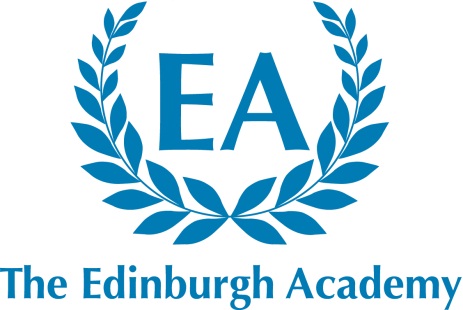 THE  APPLICATION AND RECRUITMENT PROCESSEXPLANATORY NOTEApplication FormApplications will only be accepted from candidates completing the enclosed application form.  Candidates may also provide a covering letter of application and supply a full CV where this would provide additional relevant information. Candidates should be aware that all posts in the School involve some degree of responsibility for safeguarding children, although the extent of that responsibility will vary according to the nature of the post.  Please see job description for the post.Accordingly this post is exempt from the Rehabilitation of Offenders Act 1974 and therefore all convictions, cautions and bind-overs, including those regarded as ‘spent’, must be declared. Where appropriate the successful applicant will be required to gain clearance from PVG Disclosure Scotland.We will seek references on shortlisted candidates and may approach previous employers for information to verify particular experience or qualifications, before interview.If you are currently working with children, on either a paid or voluntary basis, your current employer will be asked about disciplinary offences, including disciplinary offences relating to children or young persons, (whether the disciplinary sanction is current or time expired), and whether you have been the subject of any child protection allegations or concerns and, if so, the outcome of any enquiry or disciplinary procedure.  If you are not currently working with children but have done so in the past, that previous employer will be asked about those issues.  Where neither your current nor previous employment has involved working with children, your current employer will still be asked about your suitability to work with children, although he/she may, where appropriate, answer ‘not applicable’ if your duties have not brought you into contact with children or young persons.You should be aware that provision of false information is an offence and could result in the application being rejected or summary dismissal if the applicant has been selected and possible referral to the police and/or PVG Disclosure Scotland.Invitation to InterviewIf you are invited to interview, this will be conducted in person and the areas which it will explore will include suitability to work with children. In line with safe teacher recruitment guidelines, all candidates invited to interview must bring documents confirming any educational and professional qualifications that are necessary or relevant for the post (eg the original or certified copy of certificates, diplomas etc).  Where originals or certified copies are not available for the successful candidate, written confirmation of the relevant qualifications must be obtained from the awarding body.All candidates invited for interview must also bring with them as many of the following documents as possible:A current driving licence including a photograph and / or a passporta full birth certificateA utility bill and financial statement showing your current name and addressWhere appropriate any documentation evidencing a change of nameYour qualification certificatesPlease note that originals of the above are necessary.  Photocopies or certified copies are not sufficient. IF POTENTIAL APPLICANTS HAVE DIFFICULTY IN MEETING ANY OF THE ABOVE CRITERIA WE WOULD WELCOME AN  TO DISCUSS ANY PROBLEMS AND ADVISE ON ALTERNATIVE ARRANGEMENTS. Tel. 0131 624 4911Conditional Offer of Appointment: Pre-Appointment ChecksAny offer to a successful candidate will be conditional uponreceipt of at least two satisfactory references (if these have not already been received)verification of identity and qualificationsa check under the Protection of Children (Scotland) Act 2003 as appropriateClearance from PVG Disclosure Scotlandverification of professional status such as GTCS registrationwhere the successful candidate has worked or been resident overseas in the previous five years, such checks and confirmations as the school may require in accordance with statutory guidanceverification of medical fitness in accordance with the General Teaching Council for Scotlandsatisfactory completion of the probationary periodWARNINGWhere a candidate is:found to be on the Protection of Children (Scotland) Act 2003 list, or PVG Disclosure Scotland shows he/she has been disqualified from working with children by a Court; orfound to have provided false information in, or in support of, his/her application; orthe subject of serious expressions of concern as to his/her suitability to work with childrenThe facts will be reported to the Police and/or PVG Disclosure Scotland.